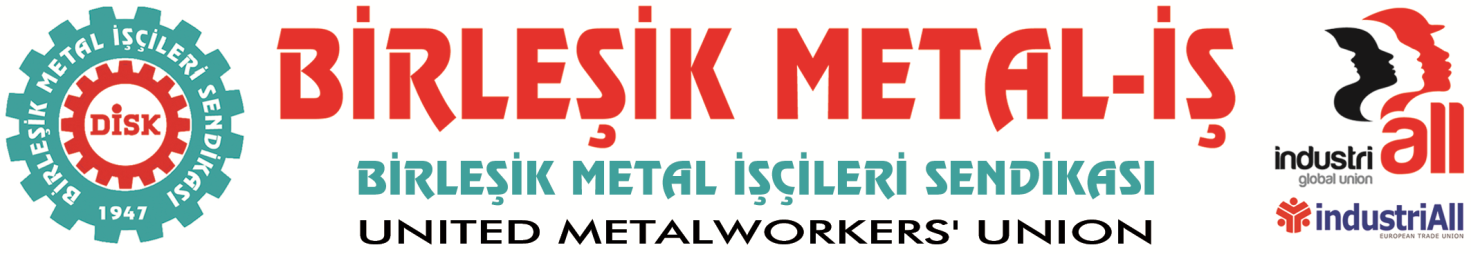 BASIN BÜLTENİ11.12.2014Basına ve kamuoyuna!150 bin civarında işçiyi ve ailelerini ilgilendiren metal işkolu grup toplu iş sözleşmesi uyuşmazlık aşaması geride kalmış ve grev kararları için geri sayım başlamıştır. Bu nedenle; Metal işçileriTürkiye Metal Sanayicileri Sendikası (MESS) Genel Merkez veİl Temsilcilikleri önündeTALEPLERİNİ HAYKIRIYORLAR!Sendikamız ile MESS arasında yürütülen 2014-2016 dönemi MESS grup toplu iş sözleşme görüşmelerinde 6 Kasım 2014 tarihinde tutulan uyuşmazlık sonrası, metal işçileri, işyerlerinde bildiri okuma, fabrika önü basın açıklamaları, iş bırakma, fazla mesaiye kalmama, işyerlerine toplu yürüyüşler ve vergi daireleri önünde düzenlenen eylemlerden sonra12 ARALIK 2014 Cuma günüMetal İşverenleri Sendikası MESS önüneSİYAH ÇELENK BIRAKIYORLAR!MESS’in metal işçilerine reva gördüğü zam 3,78’dir!Ayrıca MESS’in teklif etmiş olduğu ücret zammı yöntem itibariyle büyük haksızlıklara neden olmakta, sözleşme öncesi aynı ücreti alan işçilerin farklı işyerlerinde farklı zam almalarına yol açmaktadır.Bu da ücretler arasındaki uçurumun kapanmasına değil daha da açılmasına neden olmaktadır.Metal işkolu, düşük ücretler, uzun çalışma süreleri, yüksek iş kazası oranları, aşırı karlar ve çok yüksek verimlilik oranları olan bir işkoludur.METAL İŞÇİLERİ İNSANCA ÇALIŞMAK, İNSANCA YAŞAMAK İSTİYORLAR!Metal işkolunda düşük ücret sistemi vardır. Bu nedenle, sözleşme sonrası işe giren işçilerin ücretleri kendilerinden önce işe girenlere yakın belirlenmelidir! İşyerlerinde ücretler arasında büyük bir uçurum oluşmuştur. Bu nedenle iblağ ve iyileştirme yapılması bir zorunluluktur! Ücret zammı ücretleri birbirine yakınlaştıracak ya da açılmasını önleyecek biçimde yapılmalı her işyerinin kendi ortalamasına göre belirlenmemelidir. Ücretlerden yapılan kesintiler, toplu sözleşme zamlarını yok etmektedir. Bu nedenle, vergi kesintileri yüzde 15 ile sabitlenmelidir! İşçilerin sağlık sorunları işyerindeki çalışma koşullarından ve uzun çalışma sürelerinden kaynaklanmaktadır. İşçileri zorla çalıştırmak anlamına gelen ve çalışma karşılığı olmayan ödemelerin kesilmesinin yolunu açma niyeti taşıyan teklif kabul edilemez! İstirahatlerde beş gün şartı kaldırılmalı, işyeri hekimlerinin verdiği izinler ücretli olmalıdır. İşveren örgütü, işçilerin dostluk, dayanışma gibi insani değerlerden yoksun, sadece parayı düşünen bir kitle olarak görmekte, işçileri küçümsemekte, onların onurlarını hiçe saymaktadır.MESS’in niyeti, insan onuruna yakışır çalışma ve yaşama koşullarından başka bir talebi olmayan metal işçilerinin kazanılmış haklarını ortadan kaldırmayı hedeflemektedir.MESS’in vermiş olduğu teklifler çağdışıdır, insan onuruna aykırıdır, kabul edilemez.Metal işçileri, MESS Dayatmalarına karşı MESS İstanbul Merkez Büro, Bursa ve İzmir Bölge Temsilcilikleri önündeTALEPLERİNİ HAYKIRIYORLAR!Tüm emekçileri ve emek dostlarını, metal işçilerinin süren mücadelesine destek vermeye,SINIF DAYANIŞMASINI YÜKSELTMEYE ÇAĞIRIYORUZ!TARİH: 12 ARALIK 2014 (CUMA)İstanbul Toplanma Yeri:Şişli Endüstri Meslek Lisesi önü  Saat: 12.00MESS - MERKEZ BÜRO-İSTANBUL
Merkez Mahallesi, Geçit Sokak No: 2 Şişli- İSTANBULSaat: 12.00MESS - Bursa Bölge Temsilciliği
Adres: Çekirge Mahallesi, Çekirge Caddesi  İntam İş Merkezi No:101/4 D:401 Osmangazi-BURSASaat:17.00MESS - İzmir Bölge Temsilciliği
Adres: Akdeniz Mahallesi, Şehit Fethi Bey Caddesi, Heris Tower No:55/6 D:61 Konak –İZMİR Saat:16.30Şubede buluşma saat: 16.00
Kocaeli  Demokrasi  Parkı
Genel Başkan Adnan Serdaroğlu’nun katılımıyla kitlesel Basın açıklaması Saat: 17.00BİRLEŞİK METAL-İŞ SENDİKASIGenel Yönetim Kurulu